It’s ALL about the Core!The Prevention That Avoids InterventionJenice Pizzuto 2019Why do we need a core? ______________________________________________A core Reading program provides a system                        of instruction for students as they move through grade levels.RTI begins with General EducationTeachers don’t fail students, systems do.RTI is a system for differentiation of instruction!RTI is a system that is predicated on the general education teachers’              skill and knowledge                                 of instruction, assessment, curriculum, and children.How is instruction organized?A core Reading program has standards of practice across the district and grade levels that provide guidance and clarity                                    as to the expectations for instruction. Why?Time is precious – protect it!!!Your core program is written for at least 90/110 minutes (450 minutes/week)Oregon K-12 Literacy RecommendationFor EL’s core is 90/110 minutes + ELD timeStruggling Readers in CoreThey need the                     most                  instruction.Need to be exposed to grade level material.Just because there is a deficit in one area, does not mean there is a deficit in all areas of reading.If they miss grade level material, they will never catch up.Interventions are limited in scope.Time Done Well Matters MostLimit                      interruptionsLunch countAttendanceAssembliesLimit transitionsDense	Use of             Evidence Based PracticesDifferentiated Students actively engagedWhy Align Materials?The whole school has: A                                common language A common goal and  And common toolsWhat do the Materials Address?The Big 5 of ReadingThe scope and sequenceCommon Core State Standards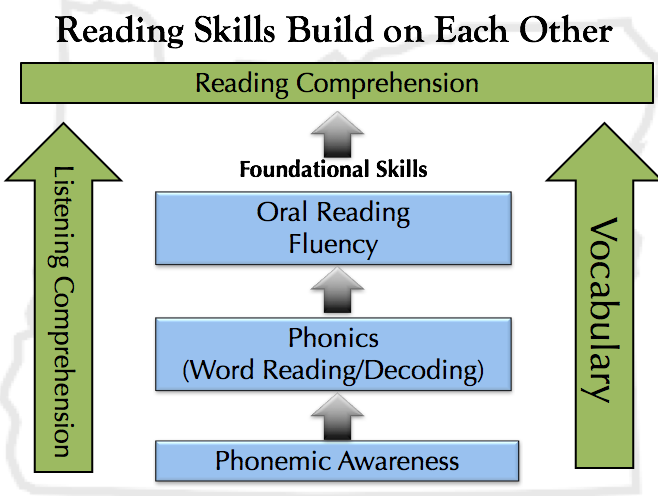 Scope and SequenceWe want to be sure that we know what       has       and what            will be taught.  Mastery of skills looks different at all levelsRepeated opportunities to learnInstructional DesignFeatures of well-designed programs include: Explicit and                          systematic instructional strategies Coordinated instructional sequences Ample practice opportunitiesAligned student materials Culturally appropriateExplicit instruction works for everyoneExplicit instruction is a systematic                 instructional approach that includes a set of delivery and design procedures derived from effective schools’ research.~Ideas That Work Instruction that is EngagingFrequent responses are elicitedThings students sayThings students doThings students writeResponses are monitoredPositive and corrective feedback is givenDesign of instructionOrganized and focused Goals that can be articulated by studentsReview and build background knowledgeReview at the end of the lessonScaffolding Includes instructional routinesDelivery of InstructionRequire frequent responsesMonitor student performance closelyProvide immediate affirmation and corrective feedbackDeliver instruction at a brisk paceHelp students organize                           knowledge 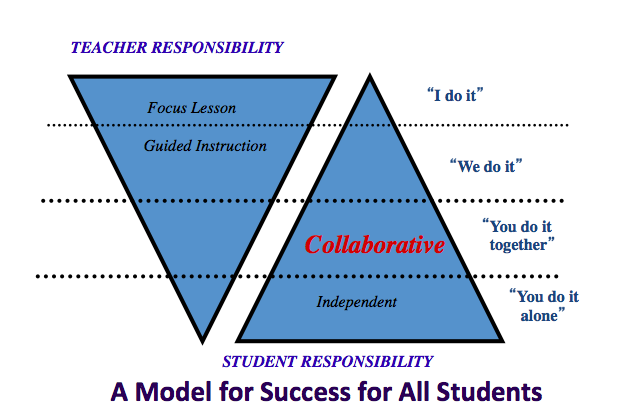 Fisher, D., & Frey, N. (2008). Better learning through structured teaching: A framework for the gradual release of responsibility. Alexandria, VA: Association for Supervision and Curriculum Development. Differentiation during coreWhat instructional strategies are to be used?When is direct instruction necessary?When and how do you get more?Notes: